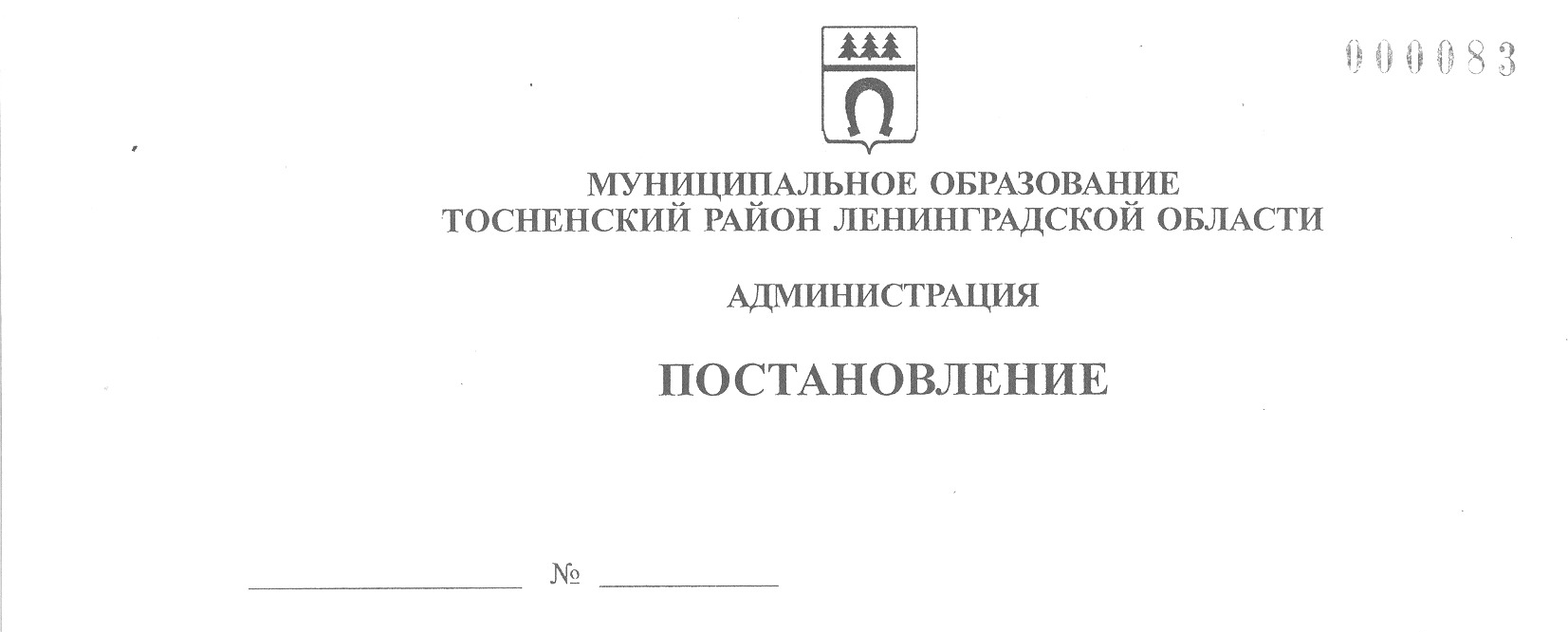 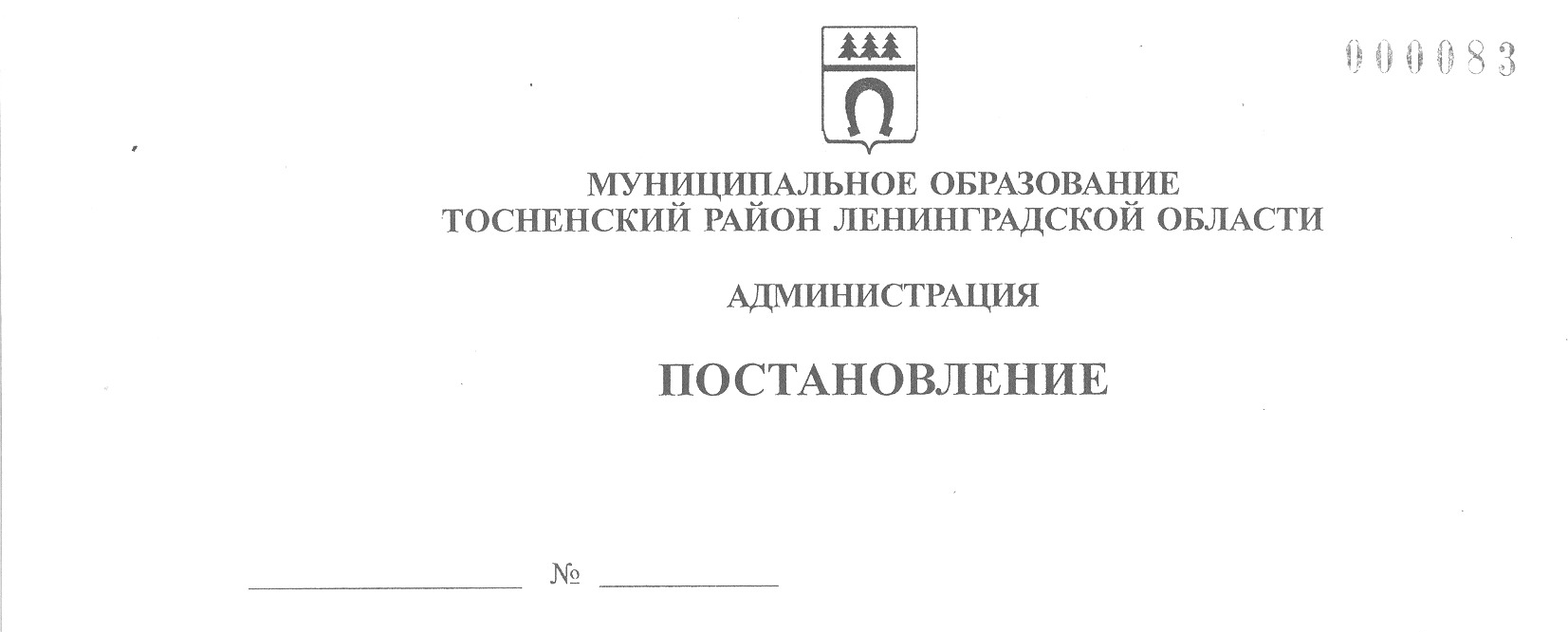 16.11.2021                2675-паО внесении дополнений в основной и дублирующий составмедицинской комиссии, привлекаемой для освидетельствования граждан, подлежащих призыву на военную службу на территориимуниципального образования Тосненский район Ленинградской области Администрация муниципального образования Тосненский район Ленинградской областиПОСТАНОВЛЯЕТ:Включить в основной состав медицинской комиссии, привлекаемой для освидетельствования граждан, подлежащих призыву на военную службу, утверждённый постановлением администрации муниципального образования Тосненский район Ленинградской области от 18.08.2021 № 1880-па:1.1. Терапевта Саная Гюльшан Сереждевну, врача ГБУЗ ЛО «Тосненская КМБ».1.2. Хирурга Ахутина Василия Александровича, врача ГБУЗ ЛО «Тосненская КМБ».1.3. Оториноларинголога Негматову Махтобой Хайдаровну, врача ГБУЗ ЛО «Тосненская КМБ».Отделу правопорядка и безопасности, делам ГО ЧС администрации муниципального образования Тосненский район Ленинградской области направить в пресс-службу комитета по организационной работе, местному самоуправлению, межнациональным и межконфессиональным отношениям администрации муниципального образования Тосненский район Ленинградской области настоящее постановление для опубликования и обнародования в порядке, установленном Уставом муниципального образования Тосненский район Ленинградской области.Пресс-службе комитета по организационной работе, местному самоуправлению, межнациональным и межконфессиональным отношениям администрации муниципального образования Тосненский район Ленинградской области опубликовать и обнародовать настоящее постановление в порядке, установленном Уставом муниципального образования Тосненский район Ленинградской области.Настоящее постановление вступает в силу со дня его официального опубликования. Глава администрации								          А.Г. КлементьевЕшевский Александр Викторович, 8(81861)216048 га